ADELAIDE SHOWGROUNDS FARMERS’ MARKET COMMITTEE PAPER 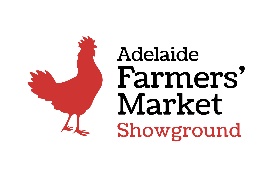 Date: 30 October 2019Agenda Number: Agenda Item:   Paper Type:            Approval                   DiscussionDraft Resolution: Background: Summary Discussion: The Recommendation: Author: 